                            Knowledge Organiser 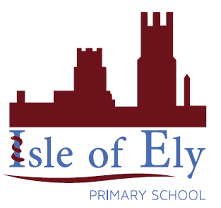                     Year 2 – Autumn Term - B                      History – Ancient Egypt 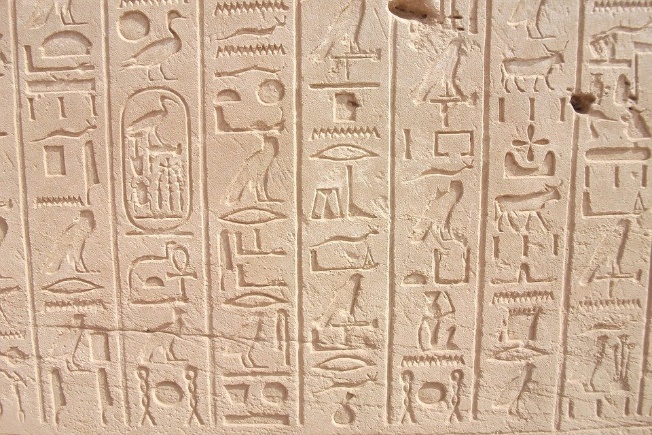 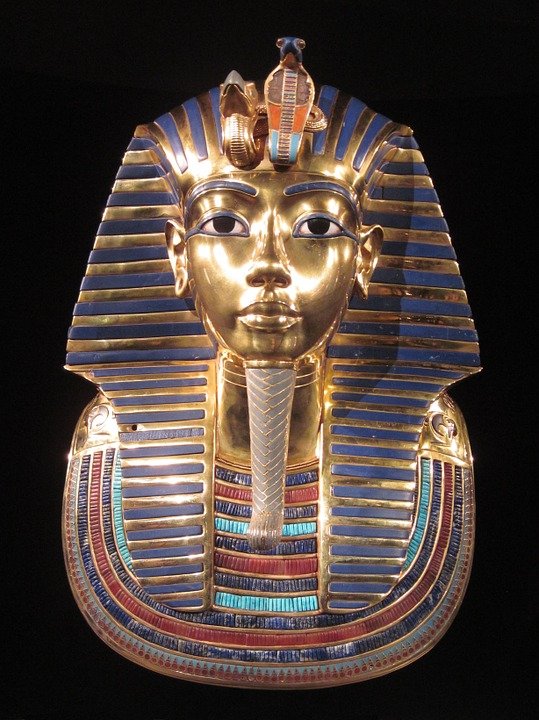 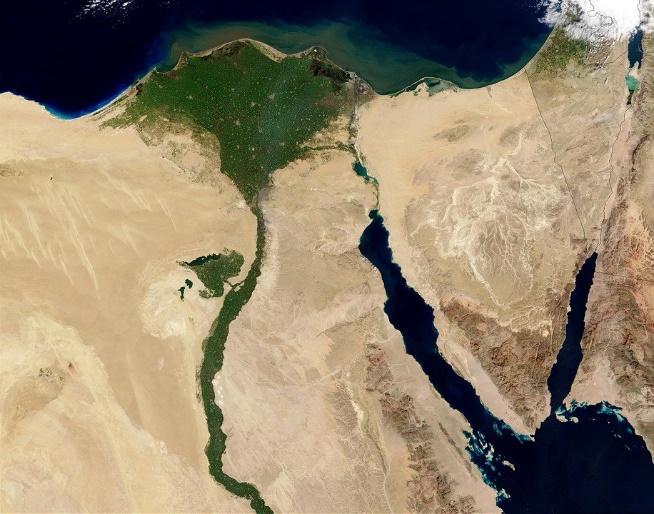 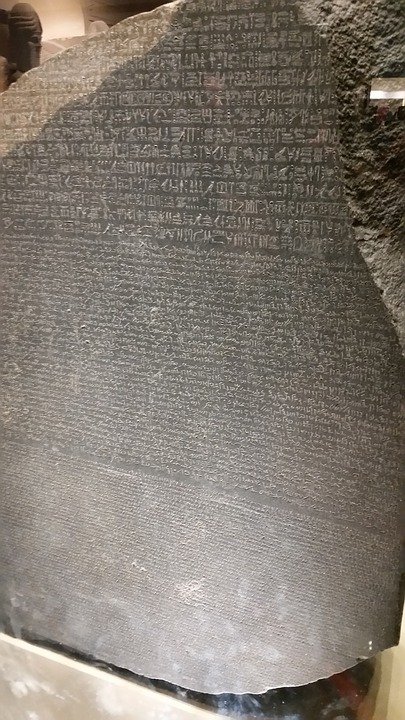 Vocabulary Vocabulary EgyptA country in Africa.  AfricaA continent on Earth. A continent is a large solid area of land. Earth has seven continents.The River NileA river that flows through Egypt. Ancient Egyptians lived near the Nile.Archaeologist A person who studies human history by the excavation (digging up!) of sites and by analysing what they find. ArtifactThese items they find are called artifacts. HieroglyphicsA system of writing used by Ancient Egyptians. The Rosetta StoneThe Rosetta Stone helped people to understand hieroglyphics.PharaohA ruler/leader in Ancient Egyptian times. 